Learning Outcomes Based Curriculum Framework (LOCF)forEnglishPostgraduate Programme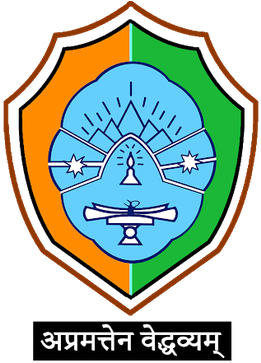 Department of EnglishCotton UniversityPanbazar, Guwahati - 781001AssamPART I1.1 Introduction Outcome-based learning is the principal end of pedagogical transactions in higher education in today’s world in the light of exponential changes brought about in science and technology, and the prevalent utilitarian world view of the society. Since Humanities is among the most questioned discipline, it is imperative to perspectivise literary studies in English at the UG and PG levels. There is no denying the fact that Humanities is undergoing crisis in the present times. This crisis has, to a large extent, emanated from the predominance of science and technology in particular, since these disciplines contribute to human conditions and comfort in tangible terms and thereby, change the human condition with material inventions. The resultant utilitarian society prefers to invest in science and technology primarily because it takes care of provisions for life. Literature, on the other hand, is more conversant with the vision of life. Its impact is intangible and immeasurable in terms of quantity. Humanities and the discourses therein brings about qualitative changes that remain incalculable, but for its manifestation in human conduct that may be observed and experienced, but not quantified. However, what gets obviated in the process is that both of them i.e., science and technology and humanities—are complementary, though those fascinated with tangible outcomes do tend to gloss over this fact. Fortunately, institutions of repute in management, including science and technology have now begun to pay attention to humanities and social sciences, albeit symbolically. To speak of human values in an age in which humanities as a discipline itself is in a state of crisis may appear paradoxical, but it actually is not. The present century has progressively realised the interconnectedness of all elements in the universe and interrelatedness of lives and the importance of human values for sustenance and survival. The function of literature is to highlight the values of the human and the literary. Literariness is the ability of literature to attract attention to itself that is achieved through deviant use of language. As a system of knowledge, it aims at teaching through aesthetic experience and herein lies its value. Literature celebrates life in all forms and stands for and with values of life by representing the weak, the poor, the exploited, the vulnerable and the voiceless. In a way, literary values are values of life, particularly human life. It can raise consciousness and thus work as a tool of social change. Keeping in mind the role that literature and literary studies plays in society, English literary curricula have evolved significantly over a period of time in India. From its Anglo-centric core, it has moved to new literatures—Third World Literature, Commonwealth Literature, American, Canadian, Australian, African Literature, and New Literatures in English, and later to Indian Literature in English and regional Indian Literature in translation in the light of various critical and theoretical discourses like Post-modernism, Post-colonialism, Feminism, and Ecocriticism among others. The present phase demands a re-alignment especially when ‘humanity’ itself is under threat at multiple levels. The relevance of the courses in literature lies in its ability to enrich engagement with local and global realities, experiences and their manifestations in literary terms without glossing over the core attributes i.e., human values and aesthetic qualities. The present curriculum has been prepared to nurture an egalitarian and inclusive outlook that facilitates the fostering of healthy minds and critical thinking for a strong nation and thus fulfill the mission and vision of Cotton University.1.2 Learning Outcomes-based Approach to Curriculum Planning and DevelopmentThe basic objective of the learning outcome based approach to curriculum planning and development is to focus on demonstrated achievement of outcomes (expressed in terms of knowledge, understanding, skills, attitudes and values) and academic standards expected of graduates of a programme of study. Learning outcomes specify what graduates completing a particular programme of study are expected to know, understand and be able to do at the end of their programme of study. The expected learning outcomes are used to set the benchmark to formulate the course outcomes, programme specific outcomes, programme outcomes and graduate attributes. These outcomes are essential for curriculum planning and development, and in the design, delivery and review of academic programmes. They provide general direction and guidance to the teaching-learning process and assessment of student learning levels under a specific programme. The overall objectives of the learning outcomes-based curriculum framework are to:help formulate graduate attributes, qualification descriptors, programme learning outcomes and course learning outcomes that are expected to be demonstrated by the holder of a qualification;enable prospective students, parents, employers and others to understand the nature and level of learning outcomes (knowledge, skills, attitudes and values) or attributes a graduate of a programme should be capable of demonstrating on successful completion of the programme of study;maintain national standards and international comparability of learning outcomes and academic standards to ensure global competitiveness, and to facilitate student/graduate mobility; andprovide higher education institutions an important point of reference for designing teaching-learning strategies, assessing student learning levels, and periodic review of programmes and academic standards.1.3 Key outcomes underpinning curriculum planning and developmentThe learning outcomes-based curriculum framework is a framework based on the expected learning outcomes and academic standards that are expected to be attained by graduates of a programme of study. The key outcomes that underpin curriculum planning and development include Graduate Attributes, Programme Outcomes, Programme Specific Outcomes, and Course Outcomes.1.3.1 Graduate AttributesThe disciplinary expertise or technical knowledge that has formed the core of the university courses. They are qualities that also prepare graduates as agents for social good in future. Some of the characteristic attributes that a graduate should demonstrate are as follows:Disciplinary knowledge: Capable of demonstrating comprehensive knowledge and understanding of one or more disciplinesResearch-related skills: A sense of inquiry and capability for asking relevant/appropriate questions, problematising, synthesising and articulatingAnalytical reasoning: Ability to evaluate the reliability and relevance of evidence; identify logical flaws and holes in the arguments of othersCritical thinking: Capability to apply analytic thought to a body of knowledgeProblem solving: Capacity to extrapolate from what one has learned and apply their competencies to solve different kinds of non-familiar problemsCommunication Skills: Ability to express thoughts and ideas effectively in writing and orallyInformation/digital literacy: Capability to use ICT in a variety of learning situations, demonstrate ability to access, evaluate, and use a variety of relevant information sources; and use appropriate software for analysis of data.Self-directed learning: Ability to work independently, identify appropriate resources required for a project, and manage a project through to completion.Cooperation/Team work: Ability to work effectively and respectfully with diverse teamsScientific reasoning: Ability to analyse, interpret and draw conclusions from quantitative/qualitative data; and critically evaluate ideas, evidence and experiences from an open-minded and reasoned perspectiveReflective thinking: Critical sensibility to lived experiences, with self-awareness and reflexivity of both self and society.Multicultural competence: Possess knowledge of the values and beliefs of multiple cultures and a global perspectiveMoral and ethical awareness/reasoning: Ability to embrace moral/ethical values in conducting one’s life, formulate a position/argument about an ethical issue from multiple perspectives, and use ethical practices in all work Leadership readiness/qualities: Capability for mapping out the tasks of a team or an organization, and setting direction, formulating an inspiring vision, building a team who can help achieve the vision, motivating and inspiring team members to engage with that vision, and using management skills to guide people to the right destination, in a smooth and efficient way.Lifelong learning: Ability to acquire knowledge and skills, including ‘learning how to learn’, that are necessary for participating in learning activities throughout life, through self-paced and self-directed learning aimed at personal development, meeting economic, social and cultural objectives, and adapting to changing trades and demands of work place through knowledge/skill development/re-skilling.1.3.2 Programme Outcomes (POs) for Undergraduate programme (Honours)POs are statements that describe what the students graduating from any of the educational programmes should able to do. They are the indicators of what knowledge, skills and attitudes a graduate should have at the time of graduation.In-depth knowledge: Understand the concepts and processes related to an academic field of study and demonstrate the applicability of their domain knowledge and its links to related disciplinary areas/subjects of study.Specialised knowledge and skills: Demonstrate procedural knowledge and skills in areas related to one’s specialization and current developments, including a critical understanding of the latest developments in the area of specialization, and an ability to use established techniques of analysis and enquiry within the area of specialisation.Analytical and critical thinking: Demonstrate independent learning, analytical and critical thinking of a wide range of ideas and complex problems and issues.Research and Innovation: Demonstrate comprehensive knowledge about current research in the subject of specialisation; critical observation to identify research problems and to collect relevant data from a wide range of sources, analysis and interpretation of data using methodologies as appropriate to the area of specialisation for formulating evidence-based research output.Interdisciplinary Perspective: Commitment to intellectual openness and developing understanding beyond subject domains.Communication Competence: Demonstrate effective oral and written communicative skills to covey disciplinary knowledge and to communicate the results of studies undertaken in an academic field accurately in a range of different contexts using the main concepts, constructs and techniques of the subject(s) of studyCareer development: Show proficiency in academic, professional, soft skills and employability required for higher education and placements.Teamwork: Work in teams with enhanced interpersonal skills leadership qualities.Commitment to the society and the Nation: Recognise the importance of social, environmental, human and other critical issues faced by humanity at the local, national and international level; appreciate the pluralistic national culture and the importance of national integration.1.3.3 Programme Specific Outcomes (PSOs) in EnglishProgramme specific outcomes include subject-specific skills and generic skills, including transferable global skills and competencies, the achievement of which the students of a specific programme of study should be able to demonstrate for the award of the degree. The programme specific outcomes would also focus on knowledge and skills that prepare students for further study, employment, and citizenship. They help ensure comparability of learning levels and academic standards across universities and provide a broad picture of the level of competence of graduates of a given programme of study. The attainment of PSOs for a programme is computed by accumulating PSO attainment in all the courses comprising the programme.PROGRAMME LEARNING OUTCOMES (PSOs in English)By the end of this Program, the student will be able to: PSO 1 Define, comprehend and classify different literary forms, genres and devicesPSO 2 Demonstrate an understanding and knowledge of literatures written and translated in English across the world and engage with themPSO 3 Display familiarity and understanding of the rich national and regional literary heritage of IndiaPSO 4 Interpret and critically appreciate literary texts by applying various literary tools, devices, literary criticism and theoryPSO 5 Illustrate and analyse the existing gender, class, caste, racial and other socio-cultural disparities and complexities reflected, perpetuated and challenged in literaturePSO 6 Identify and investigate the relationship between various literary pieces and the larger socio-cultural context of production and consumptionPSO 7 Enable the formulation of research ideas and their developmentPSO 8 Develop critical thinking, creative aptitude and a sense of ethics, inclusivity and social responsibility as it emerges out of a deep understanding of literaturePSO 9 Facilitate the knowledge of techniques in translation and academic writingPSO 10 Utilize digital resources to expand and explore critical questions and the knowledge base in the field of English studies PSO 11 Identify employability options in English studies programme in fields such as teaching English language and literature at different levels, professional writing, translation, creative writing,  mass media, journalism, aviation communication and personality and soft skill development etc. to name a few.1.3.4 Course Level Learning Outcome Matrix1.3.4.1 Course Outcomes (COs) and Programme Outcomes (POs) matrixCore CoursesSpecial Elective CoursesOpen Elective CoursesSKill Enhancement CoursesCourse Outcomes (COs) and Programme Specific Outcomes (PSOs) matrixCore CoursesSpecial Elective CoursesOpen Elective CoursesSkill Enhancement Courses1.4 Teaching-learning processThe Department of English, Cotton University has student-centric teaching-learning pedagogies to enhance the learning experiences of the students. All classroom lectures are interactive in nature, allowing the students to have meaningful discussions and engage critically with literary texts. Apart from the physical classes, lectures are also held in online mode where students can clear their doubts and engage in discussions with the teachers. The Department has adopted participative teaching-learning practices, which includes seminars, presentations and group discussions. These participative teaching-learning practices are included in the curricula of almost all the courses. 1.5 Assessment methodsA variety of assessment methods that are appropriate to the discipline are used to assess progress towards the course/programme learning outcomes. Priority is accorded to formative assessment. Progress towards achievement of learning outcomes is assessed using the following: closed-book examinations; oral presentations, including seminar presentation and any other pedagogic approaches as per the context.PART IIStructure of Post-Graduate programme in EnglishOutline of the courses under Choice Based Credit System:Each course of a program will be of one of the following categories-1. Core Course: A course, which should compulsorily be studied by a candidate as a core requirement is termed as a Core course.2. Elective Course: Generally a course which can be chosen from a pool of courses and which may be very specific or specialized or advanced or supportive to the discipline/subject of study or which provides an extended scope or which enables an exposure to some other discipline/subject/domain or nurtures the candidate’s proficiency/skill is called an Elective Course.2.1 Open Elective Course (OPE): Elective courses may be offered by the main discipline/subject of study is referred to as Open Elective Course (OPE). 2.2 Skill Enhancement Courses (SEC): These courses may be chosen from a pool of courses designed to provide value-based and/or skill-based knowledge.3. Dissertation/Project: A course designed to acquire special/advanced knowledge, such as supplement study/support study to a project work, and a candidate studies such a course on his own with an advisory support by a teacher/faculty member is called dissertation/project. Dissertation is considered as a special course involving application of knowledge in solving / analyzing /exploring a real life situation / difficult problem. A Project/Dissertation work would be of 6 credits. Details of courses and corresponding Credits under Postgraduate programmeMinimum credits required for the complete programme are:(14 Core papers × 4 credit each) + (2 Special Elective papers × 5 credit each) + (2 Open Elective papers × 4 credit each) + (2 SEC papers × 2 credit each) + (1Dissertaion × 6 credits) = 84 CreditsDetails of courses under M.A. English1.7 Scheme for choice Based Credit System in M.A. English1.8 Structure of M.A. English, Cotton University, LOCF Under CBCSThe syllabi have been designed in order to help the students to acquire an in-depth study of the development of English Literature as well as literatures in English across time and space. The Core Papers in the four semesters follow a chronological arrangement beginning from the Medieval Age up to the Postmodern Period and is not exclusive of postcolonial readings specific to contemporary contexts. In the third and fourth semesters students are introduced to special papers on Indian and American literatures with an aim to achieve an organic understanding of literature as accommodative. Open Elective papers on Language and Linguistics, New Literatures, Children’s Literature and Assamese Writings in Translation are offered along with the Special Papers to expose students to linguistic technicalities and a diverse range of literary writings across geopolitical spaces of the world. Given the location of the students as well as the institute, the programme offers a paper of writing from the North East to help them recognize and appreciate the rich literature emanating from the region. The final semester offers students an opportunity to engage in research activities via the DPW paper that requires them to formulate a hypothesis, engage in research and write a thesis on the same.  The program aims to equip students to qualify for joining a profession or to provide development opportunities in particular employment settings. Discipline Specific Core PAPERS (Compulsory)     Semester IENG701C: Poetry I - Chaucer to BlakeENG702C: Drama I - Marlowe to WildeENG703C: Prose - Bacon to the PresentENG704C: Literary CriticismENG705C: Writings from the North EastSemester IIENG801C: Poetry II - Wordsworth to HopkinsENG802C: Drama II - ShakespeareENG803C: Fiction I - From Defoe to HardyENG804C: Women and LiteratureENG805C: Literary TheorySemester IIIENG901C: Poetry III - World War I to the PresentENG902C: Drama III - Modern to the PresentENG903C: Fiction II - Modern Fiction till the PresentSemester IVENG1001C: Postcolonial LiteratureSpecial Elective PAPERS (Elective)Semester IIIENG904 SPL 1: Indian Literature IENG905 SPL 2: American Literature ISemester IVENG1002 SPL 3: Indian Literature IIENG1003 SPL 4: American Literature IIOPEN ELECTIVE PAPERSSemester IIIENG OPE 1: Language and LinguisticsENG OPE 2: New Literatures in English Semester IVENG 1004 OPE 3: Assamese Writings in TranslationENG 1005 OPE 4: Children’s LiteratureSKILL ENHANCEMENT COURSESemester IENG706S: Introduction to TranslationSemester IIENG806S: Academic WritingRESEARCH METHODOLOGYSemester VIENG 1006 C: Dissertation/Project Work (DPW)M.A. ENGLISH SYLLABUSDiscipline Specific Core Courses M.A. Semester I - C1Course Code: ENG701CCourse Title: Poetry I - Chaucer to BlakeCredits:  3 + 1 = 4 (48 Lectures)Course Level Learning Objectives:The objective of this paper is to: Familiarize students  with the evolution of English poetry from Geoffrey Chaucer to William Blake Facilitate an understanding of the various schools of poetry which emerged during this timeIntroduce various forms and genres of poetryHelp students to comprehend the dominant themes of these worksCourse Level Learning Outcomes:At the end of this paper students shall be able to:CO 1: Identify the fundamental concepts of Poetry from the Age of Chaucer to the Age of Transition CO 2: Comprehend the socio-political context that influenced and shaped the poetry of the periodCO 3: Engage critically appreciate a poem as a generic formCO 4: Demonstrate an understanding of various themes, moods and the message of the poemsCourse Content:Unit 1: Elements of Poetry						(16 Lectures)Types of poems (sonnets, ballad, dramatic monologues and epics)RhymeRhythmstanza (verse)similemetaphor and imageryUnit 2: Texts								(32 Lectures)Geoffrey Chaucer: The Wife of Bath’s Prologue and TaleEdmund Spenser: Sonnets 34 and 67 from AmorettiWilliam Shakespeare: Sonnets 18 and 144John Donne: “The Ecstasie,”“Batter my heart three-personed God”John Milton: Paradise Lost, Invocation and Book 1Andrew Marvell: “To His Coy Mistress,” “The Garden”John Dryden: “Macflecknoe”Alexander Pope: “Celia,”“Argus”Thomas Gray: “An Elegy Written in a Country Churchyard”William Blake: “The Marriage of Heaven and Hell”Recommended Readings: Boris Ford (ed). The New Pelican Guide to English Literature (Vol. I).C. M. Bowra. The Romantic Imagination.T. N. Corns, (ed). The Cambridge Companion to English Poetry. David Wallace. The Cambridge History of Medieval English Literature.Eric Rothstein. Restoration and Eighteenth-century Poetry 1660:1780.Eustace M. Tillyard. The Elizabethan World Picture: A Study of the Idea of Order in the Age of Shakespeare, Donne and Milton.Jerry Brotton. The Renaissance: A Very Short Introduction.M. H. Abrams. The Mirror and the Lamp: Romantic Theory and the Critical Tradition.	Michael Hattaway (ed). A Companion to English Renaissance Literature and Culture.Piero Boitani (ed). The Cambridge Companion to Chaucer.Richard Willmott. Metaphysical Poetry: Cambridge Contexts in Literature.M.A. Semester I - C2Course Code: ENG702CCourse Title: Drama I - Marlowe to WildeCredits: 3 + 1 = 4 (48 Lectures)Course Level Learning Objectives:The objective of this paper is to: Introduce students to a range of plays from the Renaissance till the nineteenth centuryExplore the developments of British theatre and its contextsAcquaint students with the effects of cultural, political and social conditions that influenced dramatic works Familiarize students with the physical spaces the plays were staged onCourse Level Learning Outcomes:At the end of this paper students shall be able to:CO 1: Identify the religious, socio-intellectual and cultural thoughts of the 16th and 17th centuriesCO 2: Evaluate the vicissitudes of theatre culture and dramatic arts CO 3: Engage with the various contexts crucial to the production of playsCO 4: Demonstrate close understanding of the nuances of stage productionCourse Content:Unit 1: English Renaissance Drama and Theatre			(16 Lectures)Establishment of playhousesShift from religious to secular playsThe Elizabethan stageAudience and actorsCross-dressing and impersonation of women on stageTheatre as a tool to educate and disseminate informationGrowth of commercial theatre and acting culturePolitics and TheatreTexts:Christopher Marlowe: The Jew of MaltaJohn Webster: The Duchess of MalfiUnit 2: Closing of Theatres and Restoration Drama			(16 Lectures)	Restoration of theatreProfanity on stageThe Proscenium stageUse of theatrical devices and machinesLighting and special effectsWomen actors on stageTextWilliam Congreve: The Way of the WorldUnit 3: Theatre in the Nineteenth Century				(16 Lectures)	Theatres regained respectabilityDevelopment in stage lightingRise of middle-class audience The melodramaTextOscar Wilde: Lady Windermere’s FanRecommended Readings:Andrew Gurr. The Elizabethan Stage.Arthur F. Kinney. A Companion to Renaissance Drama.Christopher Innes. Modern British Drama, 1890–1990.Lisa Hopkins.Christopher Marlowe: Renaissance Dramatist.J. L. Styan. The Elements of Drama.M. C. Bradbrook. John Webster: Citizen and Dramatist.Simon Trussler. The Faber Pocket Guide to Elizabethan and Jacobean Drama.W. H. VanVoris. The Cultivated Stance: The Designs of Congreve’s Plays.M.A. Semester I – C3Course Code: ENG703CCourse Title: Prose - Bacon to the PresentCredits: 3 + 1 = 4 (48 Lectures)Course Level Learning Objectives:The objective of this paper is to: Help students comprehend the evolution of the essay as a genreFamiliarize students with the non-fictional writings from Bacon to the present timeAcquaint students with the representative authors and their styleFacilitate an understanding of the social, cultural, political and intellectual concerns of the timesCourse Level Learning Outcomes:At the end of this paper students shall be able to:CO 1: Demonstrate the trajectories of the growth and development of the essay CO 2: Evaluate the works of major essayists CO 3: Analyse literary trends adopted by prose writers  CO 4: Interpret the contextual framework of the essays producedCourse ContentFrancis Bacon: “Of Truth”, “Of Revenge,” “Of Studies”Dr. Samuel Johnson: “Life of Milton”Joseph Addison: “Sir Roger at Home,”“Uses of the Spectator”Charles Lamb: “The Praise of Chimney Sweepers”, “Dream Children: A Reverie”William Hazlitt: “On Going a Journey”Matthew Arnold: “Culture and Anarchy”Lytton Strachey: “Florence Nightingale” from Eminent VictoriansBertrand Russell: “The Road to Happiness”Virginia Woolf: “How it Strikes a Contemporary,” “Why aren’t there more great women writers to be found in history?” from A Room of One’s OwnGeorge Orwell: “Reflections on Gandhi, Politics and the English Language”Aldous Huxley: “Wordsworth in the Tropics”Recommended Readings:An Anthology of English Prose, Vol.2, Published by Gauhati University.Bob Blaisdell (ed). Great English Essays: From Bacon to Chesterton.Herbert Read. English Prose Style.Hugh Walker. English Essay and Essayists.Marjorie Boulton. Anatomy of Prose.R. J. Rees. English Literature: An Introduction for Foreign Readers.R. P. Singh (ed). An Anthology of English Essays.M.A. Semester I – C4Course Code: ENG704CCourse Title: Literary CriticismCredits: 3 + 1 = 4 (48 Lectures)Course Level Learning Objectives:The objective of this paper is to: Introduce students with literary criticism from the Classical period till New CriticismFamiliarise the important movements and texts in the history of literary criticismFacilitate an understanding of the ways in which literary criticism shapes literature and culture Help students recognize the major arguments underlying critical writingsCourse Level Learning Outcomes:At the end of this paper students shall be able to:CO 1: Trace the trajectory of literary criticismCO 2: Engage with the important ideas of the history of criticismCO 3: Understand the significance of literary criticism in literary and cultural productionCO 4: Analyse literary texts through logical inference and persuasionCourse Content:Unit 1: Classical Literary Criticism: 		`		(16 Lectures)Aristotle: PoeticsPlato: IonHorace: Ars PoeticaUnit 2: Renaissance to Victorian:					(16 Lectures)Samuel Johnson: “Preface to Shakespeare”Shelley: “A Defence of Poetry”Arnold: “The Function of Criticism at the Present Time”Unit 3: 20th century Literary Criticism – the New Critics 	(16 Lectures)T. S. Eliot: “Tradition and the Individual Talent”F. R. Leavis: “Preface” to New Bearings in English PoetryCleanth Brooks: “Irony as a Principle of Structure”Wimsatt and Beardsley: “The Intentional Fallacy”J.C. Ransom: “Criticism Inc.”Recommended Readings:David Daiches. Critical Approaches to Literature.Harry Blamires. A History of Literary Criticism.M. H. Abrams. A Glossary of Literary Terms.M. A. R. Habib. A History of Literary Criticism: From Plato to Present.Patricia Waugh (ed.) Literary Theory and Criticism. Pramod K. Nayar. Contemporary Literary and Cultural Theory.Ramaswami and Sethuraman (ed). The English Critical Tradition: An Anthology of English Literary Criticism.Wimsatt and Brooks. Literary Criticism: A Short History.M.A. Semester I – C5Course Code: ENG705CCourse Title: Writings from the North EastCredits: 3 + 1 = 4 (48 Lectures)Course Level Learning Objectives:The objective of this paper is to: Acquaint students with the rich culture and diverse literature emanating from India’s North EastIntroduce them to literary writings that underline the region’s diversity and indigenous representationsFamiliarize the socio-political and cultural differences of the region in the context of the nation Encourage dialogues of inclusion and accommodationCourse Level Learning Outcomes:At the end of this paper students shall be able to:CO 1: Demonstrate knowledge of a literature and a region that has not been widely represented.CO 2: Engage with the literary artifacts of communities existing on the margins of history and political geography.CO 3: Understand the socio-cultural mosaic of India, inclusive of its contradictions and complexitiesCO 4: Encourage the conversation on the Northeast experienceCourse Content:Unit 1: Non fictional Prose 			  			(2 Lectures)Tillottama Misra: “Introduction” from The Oxford Anthology of Writings from North-East India, Vols. 1 and 2.Unit 2: Poetry							(12 Lectures)Navakanta Barua: “Once a River”Nirmal Prabha Bordoloi: “Sorrow”; “Definition of Love”Nilmoni Phukan: “Do not ask me how I have been”Hiren Bhattacharya: “At Harvest Time”; “Feasting”Robin S. Ngangom: “Laitumkhrah”Jogamaya Chakma: “The War Dress”Temsula Ao: “Stone People from Lungterok”Mona Zote: “What Poetry Means to Ernestina in Peril”Guru T. Ladakhi: “A Himalayan Ballad”Unit 3: Fiction							(14 Lectures)		Birendra Kumar Bhattacharya: MrityunjoyIndira Goswami: Moth Eaten Howda of the TuskerTemsula Ao: “A Simple Question”Bhabendra Nath Saikia: “The Cavern”Harekrishna Deka: “The Prisoner”Prajwal Parajuly: “The Gurkha’s Daughter” from The Gurkha’s DaughterUnit 4: Drama							(14 Lectures)Arun Sarma: The Fortress of FireRatan Thiyam: WahoudokUnit 5: Folktales							(6 Lectures)	The Soothsayer (Assam)				The Four Friends (Arunachal Pradesh)			The Peacock and the Sun (Meghalaya)	Recommended Readings:Amit Rahul Baishya. Contemporary Literature from the Northeast: Deathworlds, Terror and Survival. Caroline R. Marak (ed.) Creation Myths of the Seven Tribes of the North-East India. Garima Kalita (ed.) Reading India’s North East: Literature, Land and People.Gobinda Prasad Sarma (ed.) History of Assamese Literature.Kaka D. Iralu. Nagaland and India: The Blood and the Tears: A Historical Account of the Fifty-two Year Indo-Naga war and the Story of Those Who Were Never Allowed to Tell It.Margaret Zama. Emerging Literatures from Northeast India.Namrata Pathak and L.K. Gracy. Women’s Writing from North-East India. Robin Singh Ngangom and Kynpham Sing Nongkynrih (eds.). Anthology of Contemporary Poetry from the Northeast.Robin Singh Ngangom and Kynpham Sing Nongkynrih (eds.). Dancing Earth: An Anthology of Poetry from North East India. Tillotama Misra. The Oxford Anthology of Writings from North-East India, Vols. I and II. Unusual Folktales from the North East: First Sun Stories. Uddipana Goswami. Conflict and Reconciliation: The Politics of Ethnicity in Assam. Veio Pou. Literary Cultures of India’s Northeast: Naga Writings in English. M.A. Semester II – C6Course Code: ENG801CCourse Title: Poetry II - Wordsworth to HopkinsCredits: 3 + 1 = 4 (48 Lectures)Course Level Learning Objectives:The objective of this paper is to: Trace the evolution of poetry during the Romantic and Victorian periodsFamiliarize the themes and issues specific to the social, political and cultural concernsIntroduce poetic techniques deployed in poetryEnable critical reading of the poemsCourse Level Learning Outcomes:At the end of this paper students shall be able to:CO 1: Evaluate the historical and cultural contexts of Romantic and Victorian poetry including major poets and their works.CO 2: Identify key elements that are distinctive to Romantic and Victorian poetry.CO 3: Interpret the technical elements evident in the poemsCO 4: Critically analyze the verse formCourse Content:Unit 1: Romantic Period 						(24Lectures)William Wordsworth: “Ode on Intimations of Immortality”S T Coleridge: “Kubla Khan”Lord Byron: “Don Juan”(Canto XI, stanza 1 to 8)P B Shelley: “To a Skylark”John Keats: “Ode on a Grecian Urn”, “Eve of St Agnes”Robert Southey: “The Scholar”, “The Battle of Blenheim”Unit 2: Victorian Period                                               		(24 Lectures)Alfred Lord Tennyson: “In Memoriam” (Sections VII,XXXV, L, LIV, XCVI, CVI, CXIV, CXVIII)Robert Browning:“My Last Duchess”Matthew Arnold: “Memorial Verses”, “Shakespeare”Christina Georgina Rossetti: “Uphill”, “When I am dead, my dearest”Algernon Charles Swinburne: “Before the Beginning of Years”Thomas Hardy: “The Darkling Thrush”, “The Voice”Gerard Manley Hopkins:“Felix Randal”, “The Starlight Night”Recommended Readings:C. M. Bowra. The Romantic Imagination.D. K. Barua (ed). The Whispering Reeds.David Green (ed). The Winged Words: Anthology of Poems.Harold Bloom and Lionel Trilling (ed). Romantic Prose and Poetry.M. H. Abrams. The Mirror and the Lamp: Romantic Theory and the Critical Tradition.M.A. Semester II – C7Course Code: ENG802CCourse Title: Drama II - ShakespeareCredits: 3 + 1 = 4 (48 Lectures)Course Level Learning Objectives:The objective of this paper is to: Introduce students to a select range of Shakespeare’s canonical worksAcquaint students with Shakespeare’s diversity and complexity in his tragedies, comedies, historical and problem plays. Familiarize the social and cultural contexts of Shakespearean playsEnable an understanding of aspects of Shakespearean criticism as well as translations and adaptations of his plays across the globe Course Level Learning Outcomes:At the end of this paper students shall be able to:CO 1: Identify some of the great works ShakespeareCO 2: Engage in interpretation of the various genres of Shakespearean plays CO 3: Evaluate Shakespeare’s historical and cultural perspectivesCO 4: Critically aappreciate the diverse nuances of Shakespearean theatre, film adaptations as well as critical discourse Course Content:Unit 1: Texts	 							(32 Lectures)HamletHenry IV Part IMeasure for MeasureComedy of ErrorsUnit 2: Shakespeare through the Ages				(16 Lectures)Shakespeare and Literary CriticismShakespearean Adaptations and Translations Recommended Readings:A.C. Bradley. Shakespearean Tragedy.Amaresh Dutta. Shakespeare’s Tragic Vision and Art.Brian Vickers. Appropriating Shakespeare: Contemporary Critical Quarrels.Caroline Spurgeon. Shakespeare’s Imagery and What it Tells Us.Arthur Eastman. A Short History of Shakespearean Criticism.G. Wilsons Knight. The Wheel of Fire: Interpretations of Shakespearean Tragedies.Harold Bloom. Shakespeare: The Invention of the Human.Hiren Gohain. Nature and Art in Shakespeare.James Cunningham. Shakespeare’s Tragedies and Modern Critical Theory.Jonathan Dollimore and Alan Sinfield (eds). Political Shakespeare: Essays in Cultural Materialism.Jonathan Gill Harris. Shakespeare and Literary Theory.Marion Bodwell Smith. Dualities in Shakespeare. Michael Dobson and Stanley Wells (eds).  The Oxford Companion to Shakespeare.Shakespeare Survey.Stanley Wells (ed). The Cambridge Companion to Shakespeare. Stephen Greenblatt. Renaissance Self-fashioning: From More to Shakespeare.Stephen Greenblatt. Will in the World: How Shakespeare Became Shakespeare.Stephen Greenblatt. Shakespearean Negotiations.Terry Eagleton. Shakespeare and Society: Critical Studies in Shakespearean Drama.M.A. Semester II – C8Course Code: ENG803CCourse Title: Fiction I - From Defoe to HardyCredits: 3 + 1 = 4 (48 Lectures)Course Level Learning Objectives:The objective of this paper is to: Acquaint the students important authors, genres, and trends in the British novelFamiliarize students with works by significant authors Facilitate an understanding of the ways in which selected texts address issues of capitalism, individualism, and industrializationExplore ideas that were rapidly reshaping social normsCourse Level Learning Outcomes:At the end of this paper students shall be able to:CO 1: Identify a range of texts, and possess analytical knowledge of aspects of literature and culture.CO 2: Demonstrate the ability to interpret fictional narratives as part of a period or genre CO 3: Analyse textual knowledge in specific social and political contexts CO 4: Engage in theoretical discourses concerning class, sexuality, gender and colonialism Course Content:Unit 1: Introduction to the Novel (Types and Aspects)			(12 Lectures)Bildungsromanthe historical novelepistolary writingrealismirony and social criticismthe regional novelthe provincial novelthe gothic novelthe industrial novelthe detective novelthe science fiction novelthemescharacterizationplot and structurepoint of viewimagery/symbol narrator, narratee, multiple narratorsUnit 2: Texts:  								(36 Lectures)Charles Dickens: A Tale of Two CitiesGeorge Eliot:The Mill on the FlossDaniel Defoe: Robinson CrusoeJane Austen: Mansfield Park       Thomas Hardy	: Tess of the D’UrbervillesRecommended Readings:Arnold Kettle, Introduction to the English Novel. (Vols. 1 and 2)Barbara Hardy. The Novels of George Eliot (1959)David Carroll. George Eliot: The Critical Heritage.David Paroissien (ed.) The Blackwell Companion to Dickens.Deirdre David (ed). The Cambridge Companion to the Victorian Novel.E. M. Forster. Aspects of Novel. Francis O’Gorman (ed). A Concise Companion to the Victorian Novel.Ian Gregor. The Brontës: A Collection of Critical Essays.Heather Glen. The Cambridge Companion to the Brontes.Henry James. The Art of the Novel: Critical Prefaces.Humphrey House. The Dickens World. Ian Watt. The Rise of the Novel: Studies in Defoe, Richardson and Fielding.Jeanette King. Tragedy in the Victorian Novel: Theory and Practice in the Novels of George Eliot, Thomas Hardy and Henry James.Juliet John (ed.) Dickens and Modernity, Essays and Studies.Katherine Kearns. Nineteenth-Century Literary Realism: Through the Looking Glass.Lennard Davis. Factual Fictions: The Origins of the English Novel.Nancy Armstrong. Desire and Domestic Fiction: A Political History of the British NovelNoorul Hasan. Thomas Hardy: The Sociological Imagination.Patricia Ingham. The Brontës.Raymond Williams. The English Novel from Dickens to Lawrence.Stephen Wall (ed). Charles Dickens: A Critical Anthology.Walter Allen. The English Novel.M.A. Semester II – C9Course Code: ENG804CCourse Title: Women and LiteratureCredits: 3 + 1 = 4 (48 Lectures)Course Level Learning Objectives:The objective of this paper is to: Introduce students to the complex relationship between women and literatureTrace the theoretical orientation on feminist and womanist literary criticism Familiarise them with the practices of re-readings and re-writings to interrogate patriarchal representations in cultural discoursesExplore women’s literary history and associated discoursesCourse Level Learning Outcomes:At the end of this paper students shall be able to:CO 1: Comprehend the complex and multifaceted literature by women of the worldCO 2: Identify the theoretical underpinnings of the female experienceCO 3: Demonstrate in-depth knowledge and understanding of the alternate histories and narratives present in writing by womenCO 4: Evaluate cultural, intercultural, and trans-historical concerns relating to women’s writingCourse Content:Unit 1: Theoretical Orientations                                                           (24 Lectures)Sandra Gilbert and Susan Gubar: “Infection in the Sentence: The Woman Writer and the Anxiety of Authorship” Judith Fetterley: “Introduction: On the Politics of Literature” Toril Moi: “Feminist, Female, Feminine”Annette Kolodny: “Dancing through the Minefield: Some Observations on the Theory, Practice and Politics of a Feminist Literary Criticism”Luce Irigaray: “Sexual Difference” from An Ethics of Sexual DifferenceHelene Cixous: “The Laugh of the Medusa”Unit 2: Texts		                                                                             (24 Lectures)     		   Aphra Behn: OronookoFay Weldon: “Angel, All Innocence”Zora Neal Hurston: “Sweat”Maya Angelou: “Phenomenal woman”Alice Walker: The Color PurpleIsmat Chughtai: “The Quilt”Ambai: “In a Forest, a Deer”Recommended Readings:Catherine Belsey and Jane Moore (eds.). The Feminist Reader: Essays in Gender and the Politics of Literary Criticism.Ellen Rooney. The Cambridge Companion to Feminist Literary Theory.Lizabeth Goodman (ed). Literature and Gender.Maggie Humm. Dictionary of Feminist Theory.Mary Eagleton. Feminist Literary Theory: A Reader.Rajeswari Sunder Rajan, Real and Imagined Women: Gender, Culture and  Postcolonialism. Robyn R. Warhol and Diane Price Herndl (eds.). Feminisms: An Anthology of Literary Theory and Criticism.Ruth Vanita. Queering India: Same Sex Love and Eroticism in India.Sandra Gilbert and Susan Gubar. The Madwoman in the Attic: The Woman Writer and the Nineteenth: Century Literary ImaginationSandra Gilbert and Susan Gubar. The Norton Anthology of Literature by Women: The Traditions in English.Sonya Andermahr et al. A Glossary of Feminist Theory.Susie Tharu and K. Lalita (eds.).  Women Writing in India (2 Vols.)Tanika Sarkar. Hindu Wife, Hindu Nation: Community, Religion and Cultural Nationalism.Urvashi Butalia. The Other Side of Silence: Voices from the Partition of India. M.A. Semester II – C10Course Code: ENG805CCourse Title: Literary TheoryCredits: 3 + 1 = 4 (48 Lectures)Course Level Learning Objectives:The objective of this paper is to: Introduce students to major theoretical schools of the 20th centuryFamiliarize the major contentions, key concepts and significant figures of some of the prominent schools of theoryAcquaint with key concepts/terminologies in literary theoryEncourage literary critical thinking based on theoretical readingsCourse Level Learning Outcomes:At the end of this paper students shall be able to:CO 1: 	Comprehend literary premises and intellectual background pertinent of important theoretical schoolsCO 2: Identify and contextualize foundational theoretical and critical texts CO 3: Demonstrate knowledge of critical concepts pertinent to the various schools of thought CO 4: Interpret, read, comprehend, discuss, analyze critical texts of all types Unit 1: Key Concepts						(8 Lectures)articulationrepresentationambivalencecultural materialismfabula/sjuzetform/contentnarrativedialogismsemioticsdiscourseideological state apparatusalteritymimicryecopoetics/literary ecologyUnit 2: Structuralism to the Cultural Turn			(10 Lectures)Ferdinand de Saussure: “Nature of the Linguistic Sign”Mikhail Bakhtin: “From the Prehistory of Novelistic Discourse”Stuart Hall: Introduction to Representations: Cultural Representations and Signifying PracticesUnit 3: Post-structuralism and the Ethical Turn			(10 Lectures)Derrida: “Structure Sign and Play in the Discourse of Human Sciences”Cheryll Glotfelty: “Introduction” from The Ecocriticism ReaderUnit 4:  Feminism, Gender and Queer Theory			(10 Lectures)Adrienne Rich: “Disloyal to Civilisation: Feminism, Racism, Gynephobia” from On Lies, Secrets and SilenceJudith Butler: Introduction to Gender Trouble. Unit 5:  Postcolonialism, Race, Ethnicity				(10 Lectures)Frantz Fanon: “On National Culture”Homi K. Bhabha: “The Other Question”Recommended Readings:Andrew Bennett and Royle Nicholas. An Introduction to Literature, Criticism and Theory.Hans Bertens. Literary Theory: The Basics.Harry Blamires. A History of Literary Criticism.Jeremy Hawthorn. A Glossary of Contemporary Literary Theory.Jonathan Culler. Literary Theory.K. M. Newton. Twentieth Century Literary Theory: A Reader.Lois Tyson. Critical Theory Today.Patricia Waugh. Literary Theory and Criticism.Peter Barry. Beginning Theory.Raman Seldan et al. A Reader’s Guide to Contemporary Literary Theory.Terry Eagleton. Literary Theory: An Introduction.Vincent B. Leitch. The Norton Anthology of Theory and Criticism.Wilfred L. Guerin et al. A Handbook of Critical Approaches to Literature.J. A. Cuddon. A Dictionary of Literary Terms and Literary TheoryJohn Peck and Martin Coyle. Literary Terms and CriticismJoseph T. Shipley. Dictionary of World Literary TermsM.A. Semester III – C11Course Code: ENG901CCourse Title: Poetry III - World War I to the PresentCredits: 3 + 1 = 4 (48 Lectures)Course Level Learning Objectives:The objective of this paper is to: Introduce students with war poetry (including new voices) and its concernsFamiliarize them with the historicity of war and its associated ideas of nationhood, class, identity, genderEvaluate the challenges it posed to the dominant notions of civilization, selfhood and human reasonEngage critically with the literary form in narrating the experience of the warCourse Level Learning Outcomes:At the end of this paper students shall be able to:CO 1: Demonstrate a knowledge of the literary and ideological preoccupations of war poetry CO 2: Identify certain key issues such as gender, shellshock, race, pain and the history of emotionsCO 3: Comprehend the changing nature of the war and public opinion.CO 4: Evaluate the literary expressions facilitated by war Course Content: Unit 1: Poetry till the Second World War				(24 Lectures)Rupert Brooke: “The Soldier”, “The Dead”W. B. Yeats: “Byzantium”, “Sailing to Byzantium”T. S. Eliot: “The Wasteland”W. H. Auden: “September 1, 1939”Dylan Thomas: “A Refusal to Mourn the Death by Fire, of a child in London”Thom Gunn: “Street Song”, “My Sad Captains”Elizabeth Jennings: “Delay”, “Absence”Ted Hughes: “To Paint a Water Lily”, “Pike”, “Thrushes”Unit 2: New Voices in Poetry					(24 Lectures)Edward Lucie-Smith: “The Lesson”Charles Tomlinson: “A Rose for Janet”Adrian Henri: “Tonight at Noon”Roger McGough: “First Day at School”, “The Trouble with Snowmen”Basil Bunting: “Earthy Shields”, “Nothing”Benjamin Zephaniah: “The Refugees”, “The British”, “The Race Industry”Carol Ann Duffy: “Anne Hathaway”, “Havisham”Owen Sheers: “Stammerer on Scree”Recommended Readings: Andrew Duncan. Centre and Periphery in Modern British Poetry.Edward Lucie-Smith (ed). British Poetry since 1945.James Acheson and Romana Huk (eds). Contemporary British Poetry: Essays in Theory and Criticism.Martin Booth. British Poetry 1964 to 1984: Driving through the Barricades.Peter Howarth. British Poetry in the Age of Modernism.Simon Armitage and Crawford, Robert (eds.). The Penguin Book of Poetry from Britain and Ireland Since 1945.M. A. Semester III – C12Course Code: ENG902CCourse Title: Drama III - Modern to the PresentCredits: 3 + 1 = 4 (48 Lectures)Course Level Learning Objectives:The objective of this paper is to: Introduce students to British dramatic works produced in the later part of 20th centuryTrace the revolutionary shift in British theatre in the post-war periodFamiliarize new trends in drama shaped by the contemporary conditions and ideologies. Acquaint students about the contribution of drama in modern literatureCourse Level Learning Outcomes:At the end of this paper students shall be able to:CO 1: Identify the major works in modern dramaCO 2: Evaluate the cultural movement marked by post-war anger and disillusionmentCO 3: Comprehend the departures and developments in dramatic narratives and theatrical practicesCO 4: Critically engage the literary contribution of dramaCourse Content: Unit 1: Post-War British Drama: Significant Milestones             (8 Lectures)End of drawing room comediesKitchen sink drama and realismThe Theatre of the AbsurdRise of new voices, new writingsNationalism and Theatre Unit 2: Texts          							(40 Lectures)Harold Pinter: The Birthday PartyShelagh Delaney: A Taste of HoneyTom Stoppard: The Real Inspector HoundCaryl Churchill: Top GirlsRecommended readings:Anthony Jenkins. The Theatre of Tom Stoppard.Alisa Westermann. Caryl Churchill’s Top Girls – Feminism vs Culture.Dan Rebellato. 1956 and All That: The Making of Modern British Drama.Jane Milling. Modern British Playwriting: The 1980s: Voices, Documents, New Interpretations.Martin Esslin. The Theatre of the Absurd.Mary Luckhurst. Companion to Modern British and Irish Drama: 1880 to the Present.M.A. Semester III – C13Course Code: ENG903CCourse Title: Fiction II - Modern Fiction till the presentCredits: 3 + 1 = 4 (48 Lectures)Course Level Learning Objectives:The objective of this paper is to: Familiarize students with the major trends of 20th century British fictionExplore major thematic and stylistic experimentations in modernist fictionIntroduce new kinds of narratives that critiqued existing discoursesFacilitate appreciation of alternative forms of contemporary story-tellingCourse Level Learning Outcomes:At the end of this paper students shall be able to:CO 1: Recognize the major writers and works in contemporary fictionCO 2: Know the stylistic protocols of modernist narrativesCO 3: Appreciate modern literature built on the intersecting lines of theoretical inferencesCO 4: Learn to re-read older texts thus opening them up to new and innovative readingsCourse Content: Unit 1: Theoretical Texts 		(12 Lectures)	Henry James: “The Art of Fiction”D H. Lawrence: “Why the Novel Matters?Linda Hutcheon: “Historiographic Metafiction: Parody and the Intertextuality of History”Peter Brooks: “Freud’s Masterplot”Wayne C. Booth: “Showing and Telling” from The Rhetoric of Fiction Unit 2: Texts								(36 Lectures)Virginia Woolf: Mrs DallowayJames Joyce: Portrait of the Artist as a Young ManJulian Barnes: A History of the World in 10 ½ Chapters (“The Stowaway” and “The Wars of Religion”)Kazuo Ishiguro: The Remains of the DayMargaret Atwood; “There was Once”Recommended Readings:Dorothy J. Hale (ed.). The Novel: An Anthology of Criticism and Theory 1900-2000.E. M. Forster. Aspects of the Novel.Linda Hutcheon. The Poetics of Postmodernism.Linda Hutcheon. The Politics of Postmodern Fiction.Michael Levenson. The Cambridge Companion to Modernism.Milan Kundera. Art of the Novel.Monika Fludernik. An Introduction to Narratology. Morag Shiach. The Cambridge Companion to the Modernist Novel.Patricia Waugh. Metafiction: The Theory and Practice of Self-conscious Fiction.Shlomith Rimmon-Kenan. Narrative Fiction. Steven Cohan and Linda M. Shires. Telling Stories: A Theoretical Analysis of Narrative Fiction.M.A. Semester IV – C14Course Code: ENG1001CCourse Title: Postcolonial LiteratureCredits: 3 + 1 = 4 (48 Lectures)Course Level Learning Objectives:The objective of this paper is to: Familiarize the students with the vast and exciting field of postcolonial literature through a reading of select texts Explore how cultures, identities, and narratives are informed, interrupted and/or transformed by colonial and postcolonial exchangesAcquaint students with diverse experiences of the postcolonial subject through a revisionist lens Enable students to arrive at news ways of reading history, location, nation, culture, language, gender, memory, representation and the process of writing itselfCourse Level Learning Outcomes:At the end of this paper students shall be able to:CO 1: Demonstrate knowledge about basic concepts in postcolonial literature and identify key questions, authors and literary forms CO 2: Evaluate ideas, representations, and strategies of political and cultural resistance with reference to the historical and social contexts.CO 3: Analyse the psychological impact of the colonial projectCO 4: Evaluate how race, class, gender, history, and identity are made problematic in literary textsCourse ContentUnit 1: Theoretical Readings:					(18 Lectures)Postcolonial reading of William Shakespeare’s The TempestBill Ashcroft et al.: “Introduction.” The Empire Writes Back: Theory and Practice in Post-colonial Literatures.Frantz Fanon: “The Pitfalls of National Consciousness” from The Wretched of the EarthGayatri Chakravorty Spivak: “Three Women’s Texts and a Critique of Imperialism”Homi Bhabha: “Of Mimicry and Men: The Ambivalence of Colonial Discourse”Sara Suleri: “The Rhetoric of English in India”Nguigi Wa Thiong’o: “The Language of African Literature”Unit 2: Texts:									(30 Lectures)Jean Rhys: Wide Sargasso SeaJ. M. Coetzee: DisgraceSalman Rushdie: Midnight’s ChildrenChimamanda Ngozi Adichie: Half of a Yellow SunAttia Hossain: “The First Party”Recommended Readings:AniaLoomba, Colonialism/Postcolonialism.AniaLoomba. Postcolonial Shakespeares.Benedict Anderson. Imagined Communities: Reflections on the Origin and Spread of Nationalism.Bill Ashcroft et al., The Post:Colonial Studies Reader.Bill Ashcroft, Gareth Griffiths and Helen Tiffin. Key Concepts in Post-Colonial Studies.Dennis Walder. Post:colonial literatures in English: History, Language, Theory. Diana Brydon and Helen Tiffin. Decolonising Fictions.Elleke Boehmer. Colonial and Postcolonial Literature. Homi K. Bhabha. The Location of Culture:Nation and Narration.John Thieme. Post-Colonial Studies: The Essential Glossary. Jonathan White. Recasting the World: Writing after Colonialism. Justin Edwards. Postcolonial Literature. NgugiwaThiong’o. Decolonizing the Mind: The Politics of Language in African Literature.Priyamvada Gopal. Indian English Novel: Nation, History Narration. Rosemary M. George. The Politics of Home: Postcolonial Relocations and Twentieth-Century Fiction.Salman Rushdie. Imaginary Homelands: Essays and Criticism, 1981:1991. Sara Lane. The Postcolonial Novel.Shirley Chew and David Richards (eds.). A Concise Companion to Postcolonial Literature. Simon Gikandi. Maps of Englishness: Writing Identity in the Culture of Colonialism.SpeciAL Elective (Elective)M.A. Semester III – SPL 1Course Code: ENG904 SPL 1Course Title: Indian Writings in English ICredits: 4 + 1 = 5 (60 Lectures)Course Level Learning Objectives:The objective of this paper is to: Introduce students to the distinctive literature produced in India in the wake of English education Tracethe distinctive traits of Indian Writings in English from the colonial times to independence Historicize IWE in its social, political, and cultural contextsFamiliarise the influences in Indian English writing in the various generic domainsCourse Level Learning Outcomes:At the end of this paper students shall be able to:CO 1: Identify the diverse range of literature available under the subjectCO 2: Demonstrate a knowledge of the distinctive features of Indian Writing in EnglishCO 3: Engage critically with their history through the texts and contexts of literatureCO 4: Evaluate the discursive contexts reflected in Indian Writing in EnglishCourse Content:Unit 1: History and Ideas							(20 Lectures)Jawahar Lal Nehru: “The Importance of the National Idea”; “The Indian Philosophical Approach” from The Discovery of IndiaM. K. Gandhi: Hind SwarajUnit 2: Poetry								(10 Lectures)Sri Aurobindo: “The Golden Light”, “Transformation”Henry Derozio: “Song of the Hindustanee Minstrel”, “A Walk by Moonlight”Toru Dutt: “Our Casuarina Tree”, “Lakshman”Unit 3: Fiction 								(20 Lectures)Mulk Raj Anand: Two Leaves and a BudK. Narayan: The GuideRaja Rao: The Cat and ShakespeareUnit 4: Drama								(10 Lectures)Rabindranath Tagore: The Post Office Recommended Readings: Dieter Riemenschneider. The Indian Novel in English: Its Critical Discourse 1934:2004.Gauri Vishwanathan. The Masks of Conquest: Literary Study and British Rule in India.K. R. S. Iyengar. Indian Writing in English.K. Mehrotra. An Illustrated History of Indian Literature in English.M. K. Naik. History of Indian English Literature.Meenakshi Mukherjee. The Perishable Empire, Twice Born Fiction.N. Sharada Iyer: Musings on Indian Writing in English Vol III (Drama).Sisir Kumar Das. “Literary Interactions” from A History of Indian Literature. M.A. Semester III – SPL 1Course Code: ENG905 SPL 2Course Title: American Literature ICredits: 4 + 1 = 5 (60 Lectures)Course Level Learning Objectives:The objective of this paper is to: Introduce students to the tradition and histories of AmericaTrace the preoccupations, social and philosophical contexts and the rich literary representations of the American culture beginning with its colonial heritage  Enable an understanding of American literature as significant concerns evident in poetry, nonfiction, slave narratives, fiction, proclamations and lettersAcquaint with the continuities with writings from the old worldCourse Level Learning Outcomes:At the end of this paper students shall be able to:CO 1: Understand the historical emergence of the new world and its concernsCO 2: Identify relationships between moments in American history, colonialism, and culture and their representation in works of American literatureCO 3: Analyze and discuss works of American literature from a range of genres CO 4: Evaluate literary works as expressions of values in the contemporary timesCourse Content:Unit 1: Prose									(10 Lectures)Columbus: Letter on the First VoyageRalph Waldo Emerson: Chapter I & II of NatureHenry David Thoreau: “Civil Disobedience”W.E. B. Dubois: “Our First Spiritual Strivings”  from The Souls of Black FolkToni Morrison: Section I of Playing in the Dark: Whiteness and the Literary ImaginationUnit 2: Poetry								(10 Lectures)Edgar Allan Poe: “The Raven”Walt Whitman	: “I Sing the Body Electric”Emily Dickinson: “A Narrow Fellow in the Grass”, “The Soul Selects Her Own Society”Robert Frost: “Home Burial”Gwendolyn Brooks: “The Mother”Ntozake Shange: “With No Immediate Cause”E. Cummings: “Cambridge Ladies”Audre Lorde: “Coal”Unit 3: Drama								(20 Lectures)Tennessee Williams: A Street Car Named DesireEugene O’ Neil: The Emperor JonesUnit 4: Fiction								(20 Lectures)William Faulkner: “A Rose for Emily”Ernest Hemmingway: The Old Man and the SeaToni Morrison: SulaRecommended Readings:Barbara Perkins and George Perkins. The American Tradition in Literature.Lawrence Buell. The Environmental Imagination: Thoreau, Nature Writing and the Formations of American Culture. Daniel Hoffman. Form and Fable in American Fiction. David Krassner. American Drama 1945:2000.David Minter. A Cultural History of the American Novel: Henry James to William Faulkner. Emory Elliot and Cathy N. Davidson (eds). The Columbia History of the American Novel.F.O. Matthiessen. American Renaissance: Art and Expression in the Age of Emerson and Whitman. Fred Lewis Pattee. The Development of the American Short Story.Jay Parini (ed). The Columbia History of American Poetry. Jennifer Ashton. From Modernism to Postmodernism: American Poetry and Theory in the Twentieth Century.Jim Cullen. The American Dream: A Short History of an Idea that Shaped a Nation.Lawrence Buell. Literary Transcendentalism: Style and Vision in the American Renaissance. Malcolm Bradbury. The Modern American Novel.Michael Davitt Bell. The Problem of American Realism: Studies in the Cultural History of a Literary Idea.Myron Simons and T. H. Parsons (ed). Transcendentalism and Its Legacy.Nina Baym. The Norton Anthology of American Literature.P.C. Kar and D. Ramakrishna. The American Classics Revisited: Recent Studies of American Literature.William J. Fisher (ed). American Literature of the Nineteenth Century: An Anthology.M.A. Semester IV – SPL 2Course Code: ENG1002 SPL 3Course Title: Indian Writings in English IICredits: 4 + 1 = 5 (60 Lectures)Course Level Learning Objectives:The objective of this paper is to: Introduce students to modern Indian writing in EnglishUnderstand the multifaceted nature of cultural identities in this traditionAcquaint with the changing literary landscape to seek similarities and differences in thematic and cultural perspectivesExplore images/ideas in literary productions that express the writers’ sense of their society
Course Level Learning Outcomes:At the end of this paper students shall be able to:CO 1: Identify the thematic paradigm shift in the contemporary Indian writing. CO 2: Evaluate the literary production of Indian writers. CO 3: Comprehend the historical and thematic trajectory of various genres of Indian Writing in English CO 4: Analyze literary texts written in terms of contemporary contextCourse Content:Unit 1: History and ideas							(10 Lectures)Ashis Nandy: “The Psychology of Colonialism” from The Intimate EnemyC. T. Mohanty: “Under Western Eyes: Feminist Scholarship and Western  Discourse”Dipesh Chakraborty: “Postcoloniality and the Artifice of History: Who Speaks for Indian Pasts?”Unit 2: Poetry								(10 Lectures)Nissim Ezekiel : “Enterprise”, “Poet, Lover, Birdwatcher”, “Goodbye Party to Miss Puspa T.S.”Keki Daruwala: “Hawk”, “Chinar”, “Wolf”Eunice de Souza: “Autobiographical”, “deSouza Prabhu”, “Feeding the Poor at Christmas”Jayanta Mahapatra: “Abandoned British Cemetery at Balasore”, “The Captive Air of 		Chandipore on Sea”, “Hunger”Unit 3: Fiction								(20 Lectures)Amitav Ghosh: The Hungry TideChitra Banerjee Divakaruni: The Palace of IllusionsKhushwant Singh: “Karma”Unit 4: Drama 								(20 Lectures)Girish Karnad: TughlaqMahesh Dattani: Dance Like a ManRecommended Readings: Amartya Sen. The Argumentative Indian: Writings on Indian Culture, History and Identity.G. N. Devy. After Amnesia.K. R. S. Iyengar. Indian Writing in English.K. Mehrotra. An Illustrated History of Indian Literature in English.Meenakshi Mukherjee. The Twice Born Fiction.	M. K. Naik. History of Indian English Literature.Priyamvada Gopal. The Indian English Novel.Vinay Dharwardker. The Oxford Anthology of Modern Indian Poetry.S. Bhattacharya, A. K. Sinha and H. Lahiri (eds). Indian Fiction in English: Mapping the Contemporary Landscape.Sara Suleri. The Rhetoric of English in India.Svati Joshi (ed). Rethinking English.M.A.Semester IV – SPL IICourse Code: ENG1003 SPL 4Course Title: American Literature IICredits: 4 + 1 = 5 (60 Lectures)Course Level Learning Objectives:The objective of this paper is to: Introduce students to Native American and Asian American literatureTrace the longstanding historically and culturally difficult relationship of these minorities with mainstream AmericaEnable an understanding of their experiences and challenge and reconstruct the ideas of history and identity in AmericaExplore diverse topics such as race and ethnicity, immigration, cultural diversity and conflict, indigenous philosophy in the vibrant literature producedCourse Level Learning Outcomes:At the end of this paper students shall be able to:CO 1: Display a working knowledge of the cultural and historical contexts of 20th century American literatureCO 2: Understand the historical experience of the minority in America CO 3: Analyze representative works of American literature from the post-Civil War period until the presentCO 4: Recognize social, historical, and ethnic influences in representative works of American literature Course Content:Unit 1: Introduction								(10 Lectures)Ethnicity and race in AmericaMulticulturalismIdentity issuesCultural conflictRejection and assimilationAssertionBreaking silence–new voices in literatureUnit 2: Prose									(10 Lectures)Cochise: “I am Alone”  Carlos Bulosan: “Freedom From Want” Unit 3: Poetry								(10 Lectures)S Momaday: “Before an Old Painting Crucifixion” Linda K. Hogan: “The History of Red”	Joy Harjo: “Call It Fear” Sherman Alexie: “Good Hair” Mitsuye Yamada: “Evacuation” Cathy Song:” Lost Sister,” “Heaven” Li:Young Lee: “Persimmons”Unit 4: Fiction								(20 Lectures)Amy Tan : The Joy Luck Club Leslie Marmon Silko: “Storyteller”  Jhumpa Lahiri: “The Third and Final Continent”Unit 5: Drama								(10 Lectures)Velena Hasu Houston: TeaRecommended Readings:Amy Ansel. Race and Ethnicity: The Key Concepts.Bernard C. Peyer. American Indian Non-fiction 1760s to 1930s.George W. Cronyn. Native American Poetry.Jelena Sesnie. From Shadow to Presence: Representations of Ethnicity in Contemporary American Literature.Maria Mazziotti Gillan and Jennifer Gillan. Growing Up Ethnic in America: Contemporary Fiction about Learning to Be American.Nina Baym. The Norton Anthology of Amercian Literature.Seiwoong Oh. Encyclopedia of Asian-American Literature.M.A. Semester III – OPE ICourse Code: OPE ICourse Title: Language and LinguisticsCredits: 3 + 1 = 4 (48 Lectures)Course Level Learning Objectives:The objective of this paper is to: Introduce the basic nature and branches of linguistic inquiry Acquaint with methods of logical analysis in analyzing linguistic the dataTrace a broad interdisciplinary perspective on work in language to emphasize the connectedness and relevance of work to other fieldsEnable an understanding of processes of language change and variation, the role of language in reflecting and constructing social identities, and the distinctive properties of human languageCourse Level Learning Outcomes:At the end of this paper students shall be able to:CO 1: Demonstrate knowledge of fundamental nature of languageCO 2: Understand the ways of using logical arguments to analyze dataCO 3: Identify the complexity of language as a communication system shaped by cognitive, biological, cultural, and social factorsCO 4: Evaluate and interpret the methodologies and their results Course Content:Unit 1: Introduction to Linguistics					(12 Lectures)		A) What is language?Language systemcorrespondence between sound and meaninghuman language and its difference with animal communicationspeech and writing as two manifestations of languagecharacteristic features of human languageB) What is Linguistics? aspects of Linguisticsbranches of Linguisticslevels of linguistic analysis—phonological, lexical, syntactic and semantic concept of grammar (prescriptive–descriptive)fallacies of traditional grammarUnit 2									(12 Lectures)	Sociolinguisticsbasic conceptslanguage varietiesstandard and non-standard language domain dialect-registerpidgincreoleslanglanguage and genderregional and social varieties of English—British, American, South Asian and IndianUnit 3: Phonetics, phonemics, phonology				(12 Lectures)	PhonemesAllophoneSupra-segmental featuresword stresssentence stressrhythmpitchintonation and weak formsDistinction between phonetic and phonemicpronunciations of  Englishvowels and consonantssyllable structuresounds in connected speechfree and allophonic variationsassimilation, elision and weak formsUnit 4: Syntax and semantics					(12 Lectures)	Context and meaninginvisible meaningspeech situationspeech actspeech eventdiscourse and conversationcommunicative competenceIC Analysis, Phrase structure grammar and Transformation Generative GrammarUnit 5: Pragmatics							(12 Lectures)		Context –DeixisReference – Inference, anaphora – PresuppositionSpeech Acts – Direct and Indirect Speech ActsPoliteness – Negative and Positive FaceRecommended Readings:Cobuild Collins. English Grammar.F. R. Palmer. Grammar. George Yule. A Study of Language.Jean Aitchison. Linguistics: An Introduction.John Lyons. Language and Linguistics. N. Krishnaswamy et. al. (eds.) Modern Applied Linguistics.Quirk and Greenbaum. University Grammar of English. Peter Trudgill. Sociolinguistics: An Introduction to Language and Society.R. K. Bansal and J. B. Harrison. Spoken English for India. R. Akmajian, A. Demers and R. M. Harnish. Linguistics: An Introduction to Language and Communication.Suzanne Romaine. Sociolinguistics.T. Balasubramaniam. English Phonetics for Indian Students. M.A. Semester III – C13Course Code: OPE IICourse Title: New Literatures in EnglishCredits: 3 + 1 = 4 (48 Lectures)Course Level Learning Objectives:The objective of this paper is to: Introduce writers who represent a global social and literary interfaceFamiliarize students with the literature that negotiates such spaces and communitiesExplore the shared politics of living in a shrinking global worldAcquaint with issues of race, land, religion, violence and gendered selves while using memory, ideas of nation and the multicultural to mediate transnational realitiesCourse Level Learning Outcomes:At the end of this paper students shall be able to:CO 1: Demonstrate a broad understanding of global literatures in English CO 2: Appreciate literature and writers from various nations and culturesCO 3: engage critically with a literature that undertake a revisionary reading to discover hidden voices within a text CO 4: Identify different critical perspectives and appreciate how differences in theoretical framework can produce multiple readings of a textCourse Content:Unit 1: Guiding Parameters						(10 Lectures)	Roger Bromley: “Introduction” from Narratives for a New BelongingKwame Anthony Appiah: “There is No Such Thing as Western Civilisation”Unit 2: Fiction							(16 Lectures)	Hanif Qureshi: Buddha of SuburbiaKhaled Hosseini: The Kite RunnerUnit 3: Poetry 							(8 Lectures)	Arthur Lemiere Hendriks: “The Migrant”Mahmoud Darwish: “Identity Card”James K. Baxter: “Elegy for an Unknown Soldier”D. Hope: “Mediation on a Bone”Unit 4: Non-fictional Prose						(8 Lectures)	Gloria Anzaldua: “Towards a New Consciousness”  From Borderlands/ La Frontera: The New MestizaUrvashi Butalia: Chapters 1 & 5 from The Other Side of Silence, “Mona’s Story”	Unit V: Alternative Literatures					(6Lectures)	Digital media, Blogging, Slam poetry, Poetry in Performance, Ted Talks Gurinder Chadha: Responses to Bhaji on the BeachChimamanda Ngozi Adichie: “The danger of a single story” (TED Talk)
Cynthia Zarin: “Flowers” from OrbitRecommended Readings:Jean-Pierre Durix. The Writer Written: The Artist and Creation in the New Literatures in English. Norton Anthology of English Literature .Vol 6.Roger Bromley. Narratives for a New Belonging. Stuart Murray (ed). Not On Any Map: Essays on Postcoloniality and Cultural Nationalism.M.A. Semester IV – C14Course Code: ENG1004 OPE 3Course Title: Assamese Writings in TranslationCredits: 3 + 1 = 4 (48 Lectures)Course Level Learning Objectives:The objective of this paper is to: Trace a trajectory of the growth and development of Assamese writingFamiliarise students with the culturally rich and diverse literature of Assam through genres like poetry, fiction, drama and non-fictionIntroduce students to the contexts–political, economic, social and cultural–of Assamese literary texts  Enable an understanding of the distinctive features of Assamese writingCourse Level Learning Outcomes:At the end of this paper students shall be able to:CO 1: Comprehend the rich literature of Assam and the socio-cultural ethos that exemplifies the state CO 2: Analyse the ways in which a literary text is influenced by historical, geographical and cultural contextsCO 3: Identify the chief traits that defined Assamese literature CO 4: Demonstrate an understanding of Assamese literature with all its complexities by seeing how it changed over timeCourse Content:Unit 1: Non-Fictional Prose						(8 Lectures)	Pradip Acharya: “Bishnu Rabha”Unit 2: Poetry							(16 Lectures)	Sankardev: “This world is a dense forest……”Madhavdev: “Be careful, brother…….”Chandra Kumar Agarwala: “Invincible”Raghunath Chaudhari: “The Rose”Nalinibala Devi: “Homeland”Ambikagiri Raichowdhury: “It’s the fire: lute’s tune”Hem Barua: “Better Darkness than Light”Bhupen Hazarika: “The Borders of Tirap”Hirendranath Dutta: “The Berlin Wall”Nilmani Phookan: “Poem” Ajit Barua: “Jengrai”Samir Tanti: “The night of Kadams in bloom”Nilim Kumar:	“Salt”Jiwan Narah: “Rhythm”Unit 3: Drama							(8 Lectures)	Jyoti Prasad Agarwala: The Silent PrincessUnit 4: Fiction 							 (16 Lectures)	Syed Abdul Malik: Longing for SunshineMahim Bora: “Kathanibari Ghat”Homen Borgohain: “Looking for Ismael Shiekh”Lakhinandan Bora: Magic Wings of the TernSaurabh Kumar Chaliha:“A Game of Chess”Shilabhadra:“Full Circle”Arupa Patangia Kalita: DawnRecommended Readings:Birinchi Kumar Barua. Modern Assamese Literature.Hem Barua. The Red River and Blue Hill.Homen Borgohain (ed.) 100 Years of Assamese Poetry.Katha. Asomiya Handpicked Fictions.M.A. Semester IV – C14Course Code: ENG1004 OPE 4Course Title: Children’s LiteratureCredits: 3 + 1 = 4 (48 Lectures)Course Level Learning Objectives:The objective of this paper is to: Introduce students to Childrens’ literature through a selection of theoretical texts and literary writing with focus on its characteristic featuresTrace the socio-cultural factors that impact the production of childrens’ storiesFamiliarize students with film adaptations of stories to show how the written word translates on screenInitiate alternate readings of popular narratives to indicate contextual changes Course Level Learning Outcomes:At the end of this paper students shall be able to:CO 1: Demonstrate knowledge of classic and contemporary children’s literature and also demonstrate an understanding and appreciation of prevalent archetypal themes, plots and characters CO 2: Identify various factors that contribute to the writing of childrens’ storiesCO 3: Analyse the nuances of cinematic representation and its contribution to the popularization of childrens’ narrativesCO 4: Evaluate classical and contemporary works of childrens’ literature through the theoretical lensCourse Content:Unit 1: Background study						(8 Lectures)From Understanding Children’s Literature by Peter Hunt (1999)Chapter 1: Introduction: The World of Children’s Literature StudiesChapter 2: Essentials: What is Children’s Literature? What is Childhood? Chapter 8: Reading the Unconscious: Psychoanalytical CriticismChapter 9: From Sex: Role Stereotyping to Subjectivity: Feminist Criticism Unit 2: Genre/Concepts/Keywords					(6 Lectures)FableFairy taleFolktaleRhymes (re-reading)MetafictionFantasyStyleSettingScience fictionAnimationUn-narrativeEventsCharacterTimeSpaceFocalizationNarratorSpeech RepresentationAuthorImplied Author ReaderImplied ReaderUnit 3: Childrens’ stories/verse from around the world		(12 Lectures)Aesop’s Fables: “The Goose that Laid the Golden Eggs”, “The North Wind and the Sun”Anderson: “The Emperor’s New Clothes”, “The Ugly Duckling”Grimm’s Fairy Tales: “Hansel and Gretel”, “Little Red Riding Hood”, “Sleeping Beauty”Enid Blyton: The Mystery of the Vanished PrinceEdward Lear: Selections from The Nonsense Verse of Edward LearUnit 4: Childrens’ stories/verse from India			(12 Lectures)Vishnu Sharma: “The Monkey and the Crocodile”, “The Cave that Talks” from Panchatantra		“Latkan” from First Sun Stories“Tejimola” and “OuKuori” from Burhi Air XadhuRuskin Bond: “The Munjia”, “The Pool” from Ghost Stories from the RajR. K. Narayan: “Swami’s Grandmother”, “What is a Tail?”, “Swami Disappears” from Swami and Friends Sukumar Ray: Selections from The Select Nonsense of Sukumar Ray  Unit 5: Film adaptations						(10 Lectures)Maleficent KothanodiRecommended Readings: Allison James. Theorizing Childhood. Bruno Bettelheim. The Uses of Enchantment: The Meaning and Importance of Fairy Tales. D. Butts (ed.) Stories and Society: Children’s Literature in its Social Context.L. Hendrickson. Children’s Literature: A Guide to the Criticism.M. Khorana. The Indian Sub-Continent in Literature for Children and YoungAdults.Peter Hunt. Understanding Children’s Literature. Philippe Aries. Centuries of Childhood: A Social History of Family Life.SKILL ENHANCEMENT COURSE (SEC) (2 Courses)M.A. Semester ICourse Code: ENG706SCourse Title: Introducing TranslationCredits: 2+0=2 (32 Lectures)Course Level Learning Objectives:The objective of this paper is to: Introduce students to the basic concepts of translation studiesFamiliarise them with the various techniques of translationCourse Level Learning Outcomes:At the end of this paper students shall be able to:CO 1: Understand the basic concepts of translationCO 2: Engage in basic level translation practices Course Content:Unit 1: Introduction to Translation				(8 lectures)– “What is Translation?” by Isadore Pinchuk - “Introducing Translation: A Brief History” from Foundational Concepts of Translation: A Beginner’s Handbook Unit 2: Types of Translation					(8 lectures)Semantic and Literal TranslationCommunicative and Functional TranslationAdministrative and Technical TranslationTransliterationTranscreation*All the above will be accompanied by translation exercises in the classroom. Unit 3: Concepts and Terms in Translation Studies  		(8 lectures)EquivalenceLanguage VarietyDialectIdiolectRegisterCode Switching and Code Mixing *All the above will be accompanied by translation exercises in the classroom. Unit 4: The Process of Translation 					(8 lectures)Analysis, Transfer and RestructuringTranslation of Literary and Non-literary Text *The above will be accompanied by translation of a text as well as a critical examination of a published translated work. Recommended Readings: J.C. Catford: A Linguistic Theory of Translation Halder & Ranjan (eds): Foundational Concepts of Translation: A Beginner’s HandbookM.A. Semester IICourse Code: ENG806SCourse Title: Academic WritingCredits: 2+0=2 (32 Lectures)Course Level Learning Objectives:The objective of this paper is to: Introduce students to the practice of writing for academic purposesFamiliarise them with basic writing skillsCourse Level Learning Outcomes:At the end of this paper students shall be able to:CO 1: Understand the basic techniques of academic writingCO 2: Conduct research, take notes and prepare bibliographiesCourse Content:Unit 1: Paragraphs and Essays 					(8 Lectures)Paragraph construction Topic sentenceCohesion and CoherenceUnityAdequate Development- Essay writing (Definition, Thesis statement)Types Characteristics Steps to Essay writing Unit 2: Editing and Writing Review (Book and Media) 		(8 Lectures)Unit 3: Research Paper, Dissertation, and Thesis 			(12 Lectures)- Research PaperIntroduction Characteristics ComponentsTitleAbstractIntroductionMaterials and MethodsDiscussionConclusionsAcknowledgementsReferences or Bibliography- Dissertation Essential featuresAction planChoosing the subjectStructure- Thesis OutlineOrganizationTimetableIterationStylePresentationStructureUnit 4: Citing Resources and Preparing Bibliography 		(4 Lectures)Recommended Reading: Meenakshi Raman and Sangeeta Sharma: Technical Communication: Principles and Practice (Relevant Sections)M.A. Semester IV – C14Course Code: ENG1006 CCourse Title: Dissertation/Project Work (DPW)Credits: 6Course Level Learning Objectives:The objective of this paper is to: Introduce students with research methodologies specific to literatureFamiliarise the students with the reading process to arrive at a choice of a critical method appropriate to the respective field of enquiry Enable students to identify research problem/question while exploring research questions during their Masters’ programmeComprehend ways to analyse, construct and provide evidence of an argument with a personal and independent perspectiveCourse Level Learning Outcomes:At the end of this paper students shall be able to:CO 1: Comprehend the basic concepts of research on the postgraduate level before heading towards higher dimensions of researchCO 2: Evaluate various paradigms of research, its tools, ethics and challenges related to English studies and related fields and develop creative and academic skills in themCO 3: Apply proper research methods pertinent to English studies and related fieldsCO 4: Formulate research questions and write research papersRecommended Readings: MLA Handbook 9th editionThomas Watson: Writing a ThesisTable I: Core Courses (14)Table I: Core Courses (14)Table I: Core Courses (14)Table I: Core Courses (14)Table I: Core Courses (14)Table I: Core Courses (14)Table I: Core Courses (14)Table I: Core Courses (14)Table I: Core Courses (14)Table I: Core Courses (14)Table I: Core Courses (14)Table I: Core Courses (14)Table I: Core Courses (14)Table I: Core Courses (14)Table I: Core Courses (14)Programme outcomesENG 701CPoetry I - Chaucer to BlakeENG 702CDrama I - Marlowe to WildeENG 703CProse - Bacon to the PresentENG 704CLiterary CriticismENG 705CWritings from the North EastENG 801CPoetry II - Wordsworth to HopkinsENG 802CDrama II - ShakespeareENG 803CFiction I - From Defoe to HardyENG 804CWomen and LiteratureENG 805CLiterary TheoryENG 901CPoetry III - World War I to the PresentENG 902CDrama III - Modern to the PresentENG 903CFiction II - Modern Fiction till the PresentENG 1001CPostcolonial LiteratureIn-depth knowledge√√√√√√√√√√√√√√Specialised knowledge and skills√√√√√√√√√√√√√√Analytical and critical thinking√√√√√√√√√√√√√√Research and Innovation√√√√√√√√√√√√√√Interdisciplinary Perspective√√√√√√√√√√√√√√Communication Competence√√√√√√√√√√√√√√Career development√√√√√√√√√√√√√√Teamwork√√√√√√√√√√√√√√Commitment to the society and the Nation√√√In-depth knowledge√√√√√√√√√√√√√√Specialised knowledge and skills√√√√√√√√√√√√√√TABLE II: Special Elective Courses (any one)TABLE II: Special Elective Courses (any one)TABLE II: Special Elective Courses (any one)TABLE II: Special Elective Courses (any one)TABLE II: Special Elective Courses (any one)Programme outcomesENG 904 SPL 1Indian Literature IENG 905 SPL 2American Literature IENG 1002 SPL 3Indian Literature IIENG 1004 SPL 4American Literature IIProgramme outcomesENG 1004 SPL 4American Literature IIIn-depth knowledge√√√√Specialised knowledge and skills√√√√Analytical and critical thinking√√√Research and Innovation√√√√Interdisciplinary Perspective√√√√Communication Competence√√√√Career development√√√√Teamwork√√√√Commitment to the society and the Nation√√TABLE III: Open Elective Courses (any one)TABLE III: Open Elective Courses (any one)TABLE III: Open Elective Courses (any one)TABLE III: Open Elective Courses (any one)TABLE III: Open Elective Courses (any one)Programme outcomesENG OPE 1Language and LinguisticsENG OPE 2New Literatures in EnglishENG 1004 OPE 3Assamese Writings in TranslationENG 1005 OPE 4Children’s LiteratureProgramme outcomesENG 1005 OPE 4Children’s LiteratureIn-depth knowledge√√√√Specialised knowledge and skills√√√√Analytical and critical thinking√√√√Research and Innovation√√√√Interdisciplinary Perspective√√√√Communication Competence√√√√Career development√√√√Teamwork√√√√Commitment to the society and the Nation√√√√TABLE IV: Skill Enhancement Courses (2 courses)TABLE IV: Skill Enhancement Courses (2 courses)TABLE IV: Skill Enhancement Courses (2 courses)Programme outcomesENG 706SIntroduction to TranslationENG 806SAcademic WritingProgramme outcomesENG 806SAcademic WritingIn-depth knowledge√√Specialised knowledge and skills√√Analytical and critical thinking√Research and Innovation√Interdisciplinary Perspective√Communication Competence√√Career development√√Teamwork√√Commitment to the society and the Nation√√Table I: Core Courses (14)Table I: Core Courses (14)Table I: Core Courses (14)Table I: Core Courses (14)Table I: Core Courses (14)Table I: Core Courses (14)Table I: Core Courses (14)Table I: Core Courses (14)Table I: Core Courses (14)Table I: Core Courses (14)Table I: Core Courses (14)Table I: Core Courses (14)Table I: Core Courses (14)Table I: Core Courses (14)Table I: Core Courses (14)Programme Specific Outcomes (PSO)ENG 701CPoetry I - Chaucer to BlakeENG 702CDrama I - Marlowe to WildeENG 703CProse - Bacon to the PresentENG 704CLiterary CriticismENG 705CWritings from the North EastENG 801CPoetry II - Wordsworth to HopkinsENG 802CDrama II - ShakespeareENG 803CFiction I - From Defoe to HardyENG 804CWomen and LiteratureENG 805CLiterary TheoryENG 901CPoetry III - World War I to the PresentENG 902CDrama III - Modern to the PresentENG 903CFiction II - Modern Fiction till the PresentENG 1001CPostcolonial LiteraturePSO I√√√√√√√√√√√√√√PSO 2√√√PSO 3√√√PSO 4√√√√√√√√√√√√√√PSO 5√√√√√√√√√√√√√√PSO 6√√√√√√√√√√√√√√PSO 7√√√√√√√√√√√√√√PSO 8√√√√√√√√√√√√√√PSO 9PSO 10√√√√√√√√√√√√√√PSO 11√√√√√√√√√√√√√√TABLE II: Special Elective Courses (4)TABLE II: Special Elective Courses (4)TABLE II: Special Elective Courses (4)TABLE II: Special Elective Courses (4)TABLE II: Special Elective Courses (4)Programme Specific Outcomes (PSO)ENG 904 SPL 1Indian Literature IENG 905 SPL 2American Literature IENG 1002 SPL 3Indian Literature IIENG 1004 SPL 4American Literature IIProgramme Specific Outcomes (PSO)ENG 1004 SPL 4American Literature IIPSO I√√√√PSO 2PSO 3√√PSO 4√√√√PSO 5√√√√PSO 6√√√√PSO 7√√√√PSO 8√√√√PSO 9PSO 10√√√√PSO 11√√√√TABLE III: Open Elective Courses (4)TABLE III: Open Elective Courses (4)TABLE III: Open Elective Courses (4)TABLE III: Open Elective Courses (4)TABLE III: Open Elective Courses (4)Programme Specific Outcomes (PSO)ENG OPE 1Language and LinguisticsENG OPE 2New Literatures in EnglishENG 1004 OPE 3Assamese Writings in TranslationENG 1005 OPE 4Children’s LiteratureProgramme Specific Outcomes (PSO)ENG 1005 OPE 4Children’s LiteraturePSO I√√√PSO 2PSO 3√√√PSO 4√√√PSO 5√√√PSO 6√√√PSO 7√√√PSO 8√√√PSO 9PSO 10√√√√PSO 11√√√√TABLE IV: Skill Enhancement Courses (2)TABLE IV: Skill Enhancement Courses (2)TABLE IV: Skill Enhancement Courses (2)Programme Specific Outcomes (PSO)ENG 706SIntroduction to TranslationENG 806SAcademic WritingProgramme Specific Outcomes (PSO)ENG 806SAcademic WritingPSO I√PSO 2PSO 3PSO 4√PSO 5PSO 6PSO 7PSO 8PSO 9√√PSO 10√PSO 11√√CourseCredits [Theory + Tutorial]A. Core Course (14 Courses)14 x 3= 421. Core Course Tutorials (14 Courses)14 x 1 = 14B. Elective CoursesSpecial Elective Course (2 Courses)2 x 4= 8      Special Elective Course Tutorials (2 Courses)2 x 1 = 2Open Elective Course (2 Courses)       2 x 3 = 6Open Elective Course Tutorials (2 Courses)       2 x 1 = 2Dissertation/Project work (1)1 x 6 = 6Ability Enhancement Courses1. Skill Enhancement Courses (SEC) (2 Papers of 2 credits each)2 x2 = 4Total credits = 84SemesterCore Courses(14)SkillEnhancementCourse (SEC)(2)Elective:Special Elective Course (2)Elective:Open Elective Course (2)Dissertation /Project Work (1)CreditIC1 (4)SEC 1 (2)22IC2 (4)SEC 1 (2)22IC3 (4)SEC 1 (2)22IC4 (4)SEC 1 (2)22IC5 (4)SEC 1 (2)22IIC6 (4)SEC 2 (2)22IIC7 (4)SEC 2 (2)22IIC8 (4)SEC 2 (2)22IIC9 (4)SEC 2 (2)22IIC10 (4)SEC 2 (2)22IIIC11 (4)SPL 1 (5)OPE 1 (4)21IIIC12 (4)SPL 1 (5)OPE 1 (4)21IIIC13 (4)SPL 1 (5)OPE 1 (4)21IVC14 (4)SPL 2 (5)OPE 2 (4)DPW (6)19Total Credit564108684Paper CodePaper TitleL+T+PCreditsSemester ISemester ISemester ISemester IC1Poetry I: Chaucer to Blake3+1+04C2Drama I (Marlowe to Wilde)3+1+04C3Prose - Bacon to the Present3+1+04C4Literary Criticism3+1+04C5Writings from the North East3+1+04SEC 1Introduction to Translation2+0+02Semester IISemester IISemester IISemester IIC6Poetry II (Wordsworth to Hopkins)3+1+04C7Drama II - Shakespeare3+1+04C8Fiction I: From Defoe to Hardy3+1+04C9Women and Literature3+1+04C10Literary Theory3+1+04SEC 2Academic Writing2+0+02Semester IIISemester IIISemester IIISemester IIIC11Poetry III (World War Ito the Present)3+1+04C12Drama III (Modern to the Present)3+1+04C13Fiction II (Modern Fiction till present)3+1+04SPL IIndian Literature I/American Literature I4+1+05OPE ILanguage and Linguistics/New Literatures in English3+1+04Semester IVSemester IVSemester IVSemester IVC14Postcolonial Literature3+1+04 SPL IIIndian Literature II/American Literature II4+1+05OPE IIChildren’s Literature/Assamese Writings in Translation3+1+04DPWDissertation/ Project Work (DPW)5+1+06